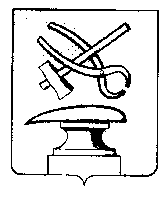 Российская ФедерацияПензенская областьСОБРАНИЕ ПРЕДСТАВИТЕЛЕЙГОРОДА КУЗНЕЦКАРЕШЕНИЕО признании утратившим силу решения Собрания представителей города Кузнецка от 26.10.2017 № 108-49/6 «О внесении изменений в Устав города Кузнецка Пензенской области»Принято Собранием представителей города Кузнецка 23 ноября 2017 годаРуководствуясь ст.  21 Устава города Кузнецка Пензенской области,Собрание представителей города Кузнецка решило:1. Признать утратившим силу решение Собрания представителей города Кузнецка от 26.10.2017 № 108-49/6 «О внесении изменений в Устав города Кузнецка Пензенской области».Глава  города Кузнецка                                                                      В.А. Назаров23.11.2017 № 121-50/6